无犯罪记录证明 兹有______，民族____，性别____，身份证号码：__________，现为福建理工大学__________学院________专业学生。该生在校期间未受过校纪处分，未受过治安管理处罚，没有刑事犯罪记录。特此证明。                             辅导员：                             福建理工大学____(学院盖章)__年   月   日校保卫部意见：开具无犯罪记录证明的办事指南1、到校保卫部网站下载《无犯罪记录证明》模版。2、按要求填写好基本信息后，交由辅导员签字并盖学院公章。3、将《无犯罪记录证明》交校保卫部门审核。4、校保卫部门审核通过后，前往辖区公安部门开具证明。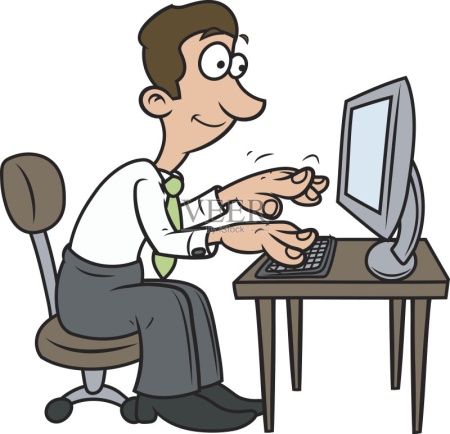 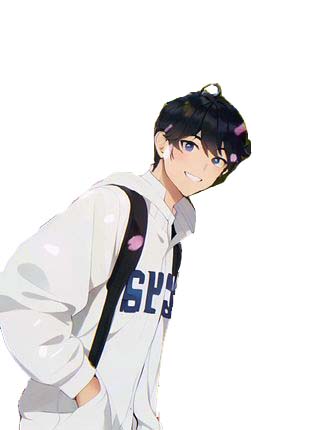 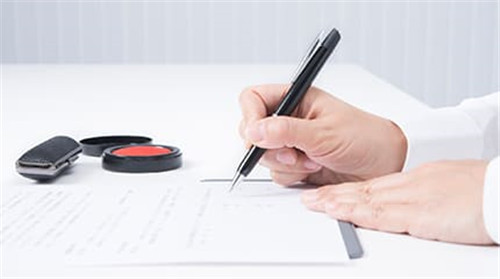 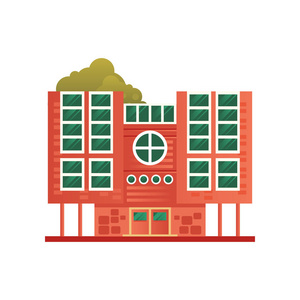 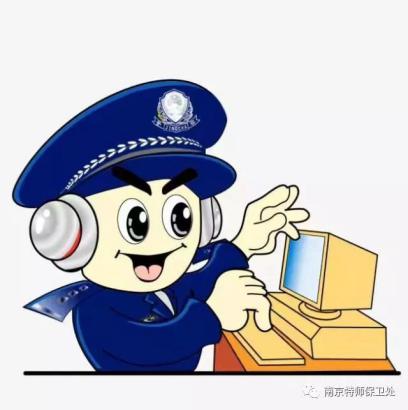 